Муниципальное образовательное учреждениедополнительного образования «Центр дополнительного образования детейгородского округа Стрежевой»ТЕХНОЛОГИЧЕСКАЯ КАРТА УЧЕБНОГО ЗАНЯТИЯТема:«Ритмическая гимнастика»Рассчитана на обучающихся 5 - 6 летАвтор: Роженцева Алиса Александровна, педагог дополнительного образованияг. Стрежевой, 2023Технологическая карта занятияТема занятия: «Путешествие на остров Чунга-Чанга»Цель: Развитие воображения и координации через подражание животным.Задачи:Образовательная: сформировать представление о понятии «напряжение-расслабление» мышц, научить обучающихся работать определенными группами мышц тела.Развивающая: развить силу и эластичность мышц, наблюдательность, внимание, стимулировать познавательные процессы личности обучающихся (ощущение, восприятие, память, мышление, воображение).Воспитательная: научить понимать необходимость дисциплины тела, обеспечить интерес и любознательность обучающихся.Тип занятия: комбинированный.Характеристика группы: обучающиеся 5 - 6 лет.Продолжительность занятия: 30 мин.Формы работы: фронтальная.Технологии и методы организации занятия: игровые технологии, метод проблемного обучения, словесный метод, наглядный метод.Оборудование, инструменты и материалы: аудиоаппаратура, коврики для занятий на полу, визуальные материалы (рисунки, иллюстрации).Используемая литература: Бриске И.Э Упражнения, этюды, танцы для школьников. – Челябинск: Челябинский Государственный институт искусства и культуры, 1996.Буренина А.И. Ритмическая мозаика. – Санкт-Петербург, 2000.Горшкова Е.В. От жеста к танцу. – Москва: Гном и Д, 2004.Коренева Т.Ф. Музыкально-ритмическое движения для детей дошкольного и младшего школьного возраста. – Москва: Владос, 2001.Чибрикова-Луговская А.Е. Музыкальное и физическое развитие детей на занятиях ритмикой. – Москва: Классик Стиль, 2003.Педагог: Роженцева А.А. Ход занятия:ПРИЛОЖЕНИЕЗагадки:1.Он ходит голову задрав,Не потому, что гордый нрав,Не потому, что важный граф,А потому, что он ...Ответ: жираф2.Он огромен, но послушен,У него большие уши,Ноги - тумбы, сам, как дом,Хвостик маленький при нем,Хобот длинный вместо рук:Носит бревна и бамбук.Может деток прокатить,Если вкусным угостить.Он отважен и силен.Угадали? Это ...Ответ: слон3.Хоть имеет много ножек,Все равно бежать не может.Вдоль по листику ползет,Бедный листик весь сгрызетОтвет: гусеница4.Он сети, как рыбак, готовит,А рыбы никогда не ловит.Ответ: паук5.Живёт спокойно, не спешит,На всякий случай носит щит.Под ним, не зная страха,Гуляет ...Ответ: черепаха6.Страшный и опасный,Жалит всех ужасно,Коль стоит он на пути,Осторожно обойди!Ответ: скорпионСтихи:Я безногая ползучая змея.Прячусь, чтоб не видели меня.Меня лучше обойти,Если встретишь на пути.Подрастая, крокодилРыбку удочкой удил.Вырос, к рыбьему несчастью, -Всех подряд хватает...пастью!Недоволен крокодил -Я ему не угодил.Почему? А потому чтоВ пасть к нему не угодил!Картинки с изображением животных:КИТ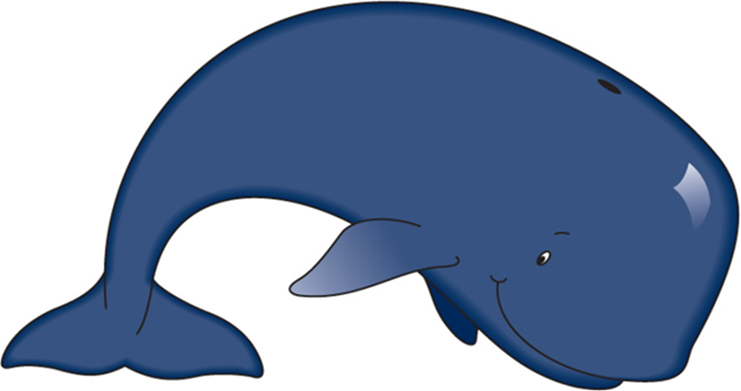 ПАНДА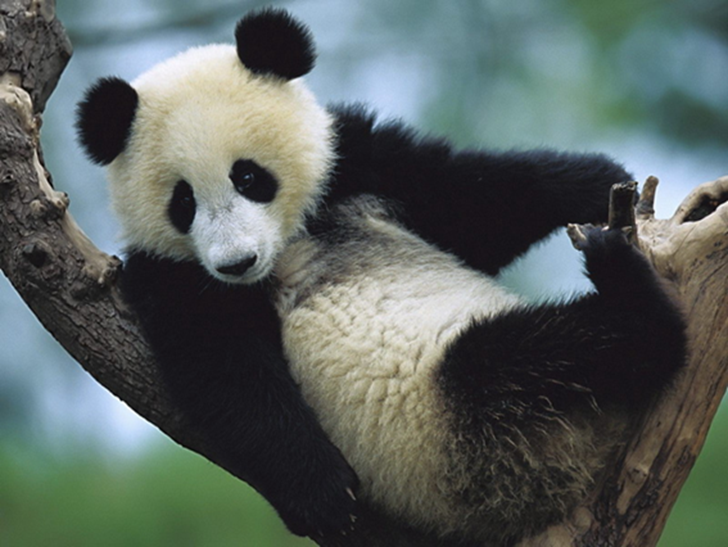 Этапызанятия(время)Задача (содержание) этапаДеятельностьпедагогаДеятельность обучающихсяРезультаты(формируемые УУД, функциональная грамотность)ОрганизационныйПодготовка обучающихся к работе на занятии. Приглашает обучающихся зайти в зал.Приветствует детей: «Здравствуйте, ребята».Обучающиеся заходят в хореографический зал, выстраиваются в шахматный порядок по 4 человека в линии.Исполняют поклон-приветствие.Ориентация в пространстве, определение своего места в точке №1, синхронность исполнения движений.Математическая грамотность.ПодготовительныйСообщение темы, целеполагание учебного занятия и мотивация учебной деятельности обучающихся.«Сегодня мы с вами отправимся в увлекательное путешествие на остров Чунга-Чанга. Познакомимся с обитателями острова и разучим веселый танец».Обучающиеся стоят в 1 выворотной позиции.Пробуждение интереса, настрой на работу.ПроверочныйПроверка усвоения знаний предыдущего занятия.«Ну а чтобы добраться до острова мы с вами поедем на поезде, полетим на самолете и поплывем на катете».«Садимся с вами в паровозики и поехали».«А сейчас мы полетим на самолете».«Ребята, мы уже совсем близко, садимся в катерок. Рассекая волны, он домчит нас до острова».Ходьба змейкой по кругу на всей стопе и на пяточках, согнув колени.Ходьба и легкий бег на носочках, руки в стороны. Галопы по кругу.Ориентирование в пространстве танцевального зала с соблюдением интервалов.Усвоение новых знаний и способов действий. Обеспечение восприятия, осмысления и первичного запоминания связей и отношений в объекте изучения.Раздел урока: ритмическая гимнастикаРаздел урока: партерная гимнастика«Вот мы и на месте. Ребята, давайте познакомимся с обитателями острова Чунга-Чанга. Как вы думаете, кто же здесь живет?»«Правильно, ребята. И сейчас мы понаблюдаем за ними».«Как вы думаете, кто это может быть:  Он ходит голову задрав,Не потому, что гордый нрав,Не потому, что важный граф,А потому, что он ...»«Конечно, это - Жираф»«Пробираемся по джунглям».«Разгоняем насекомых».Педагог:Он огромен, но послушен,У него большие уши,Ноги - тумбы, сам, как дом,Хвостик маленький при нем,Хобот длинный вместо рук:Носит бревна и бамбук.Может деток прокатить,Если вкусным угостить.Он отважен и силен.Угадали? Это ...Педагог читает стих и показывает движения корпусом:Я безногая ползучая змея.Прячусь, чтоб не видели меня.Меня лучше обойти,Если встретишь на пути.Педагог: «А кто из обитателей острова самый веселый и подвижный?»             «Ребята, посмотрите вокруг себя, какой замечательный пляж на острове! Мы обязательно должны с вами полежать и погреться на солнышке»«Как приятно разгребать горячий песочек на берегу моря»«Ребята, а что можно найти на дне морском?»«А сейчас продолжаем знакомиться с обитателями острова. Кто же это может быть?Хоть имеет много ножек,Все равно бежать не может.Вдоль по листику ползет,Бедный листик весь сгрызет»Он сети, как рыбак, готовит,А рыбы никогда не ловит.«Ребята, а ктоЖивёт спокойно, не спешит,На всякий случай носит щит.Под ним, не зная страха,Гуляет ...»Педагог: «Как вы думаете кто                                                 Страшный и опасный,Жалит всех ужасно,Коль стоит он на пути,Осторожно обойди!»Педагог читает стих и показывает движение:Подрастая, крокодилРыбку удочкой удил.Вырос, к рыбьему несчастью, -Всех подряд хватает...пастью!Недоволен крокодил -Я ему не угодил.Почему? А потому чтоВ пасть к нему не угодил!Показ картинки с изображением кита. «Посмотрите на картинку, вы узнали кто это?» «Ребята, представьте себе ровную водную гладь моря. Вдруг над водой появляется голова конька и всадника. Одновременным встречным движением рук и ног сядьте в «угол», руками обхватить колени. Наши ноги – это морские коньки, а мы всадники. Немного прокатились и погрузились в воду: легли на спину и расслабились».Показ картинки с изображением панды. «А сейчас мы будем повторять движение за таким вот симпатичным мишкой. Вы узнали его, кто же это?»Ответы обучающихся:Слоны, обезьяны, жираф, … Ответы обучающихся на загадки педагога Ученики выполняют упражнение «Жираф»: наклоны головы и туловища.Ученики выполняют прыжки из стороны в стороны, подскоки на месте и вокруг себя. Ученики выполняют маховые и круговые движения руками.Упражнение «Слоники»: руки за головой, локти в стороны. Повороты и наклоны туловища. 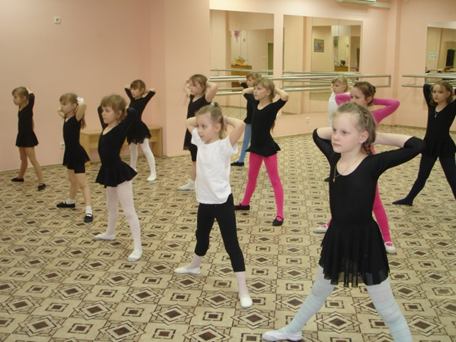 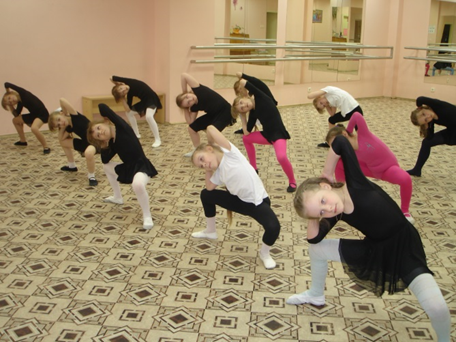 Упражнение «Змейка»: волнообразные движения туловищем.Ответы обучающихся: «Обезьяна» Упражнение на координацию «Обезьянка»: приседание-пружинка с различными движениями рук.Обучающиеся берут коврики для занятий на полу.Упражнение на напряжение и расслабление мышц тела: напрягать и расслаблять поочередно и одновременно мышцы рук и ног.Упражнения для стоп: натягивание и сокращение стоп по шестой и первой позициям.   Ответы обучающихся: ракушкиУпражнение «Ракушка»: наклоны туловища к вытянутым ногам («ракушка закрывается и открывается»).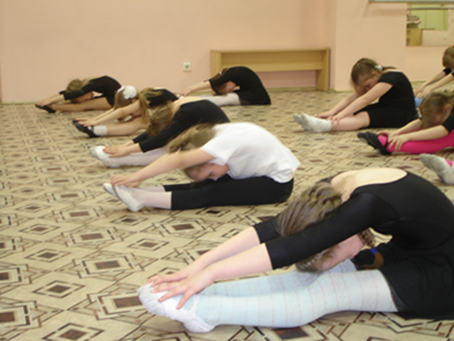 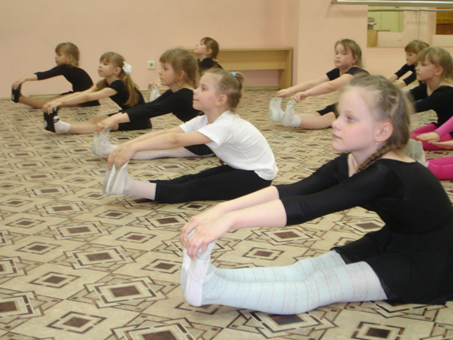 Ответы обучающихся.Упражнение «Гусеница»: и.п. лежа на коленках. Проползти вперед, прижимая к полу руки, грудку, живот и прогнуться назад, выпрямляя руки.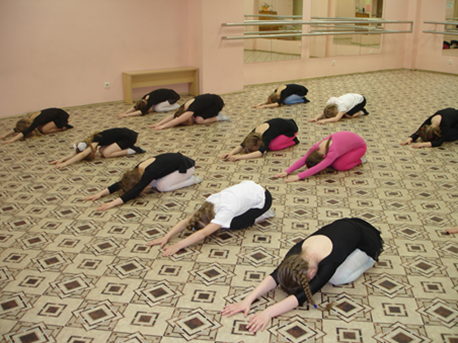 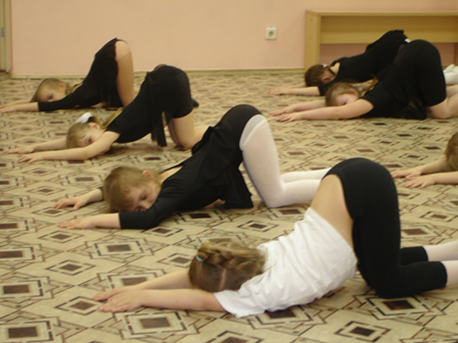 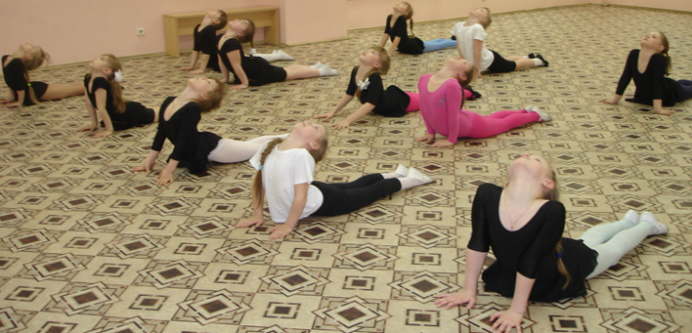 Упражнение «Паучок»: сидя на полу согнуть ноги в коленях и развести в стороны; выполнять наклон, пытаясь достать грудью пол, вытягивая руки вперед.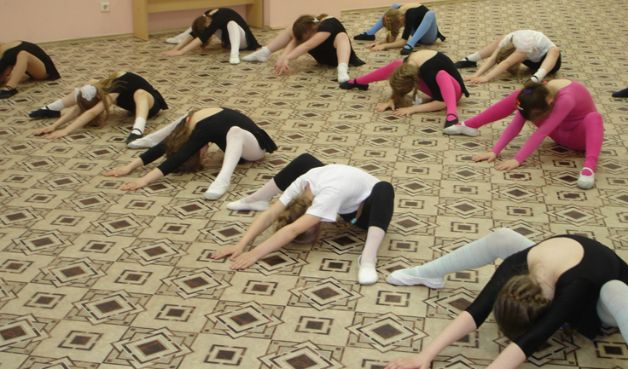 Ответы обучающихся.Упражнение «Черепаха»: лечь на пол, ноги согнуть в коленях; подняться на руки и покачаться из стороны в сторону. Шагать вперед и назад, переставляя руки и ноги и удерживая спину ровно.Ответы обучающихся.                                                                                 Упражнение «Скорпиончик»: лежа на животе, упор на локти. Махи поочередно прямыми ногами.Упражнение «Крокодил»: упор на руки, ноги вытянуть; поднять правую ногу наверх, опустить, поднять левую ногу наверх, опустить.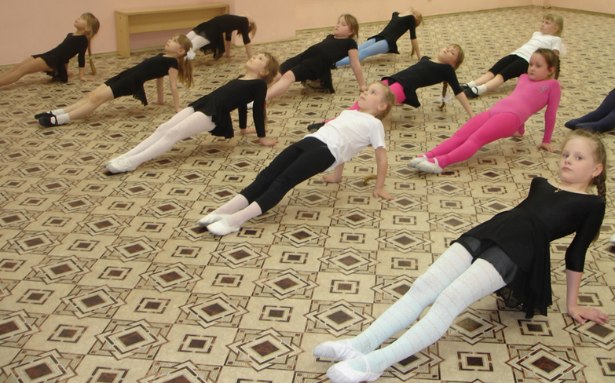 Обучающиеся: «Кит».Упражнение «Кит»: сесть на пол, ноги раскрыть как можно шире; достать до пола подбородком, грудью и животом.Упражнение «Катание на морском коньке» на гибкость: лежа на спине.Ответы обучающихся.Упражнение «Панда»: сесть на пол, согнуть ноги, обхватить их руками и притянуть к груди; делать перекаты вперед, назад.Активизация познавательной деятельности.Четкое исполнение команды педагога.Развитие координации движений, музыкальности, внимания, воображения.Развитие естественно-научной грамотности и креативного мышления.Развитие креативного мышленияОщущение напряжения и расслабления в мышцах. Развитие силы и эластичности мышц тела. Развитие подвижности суставов.Первичная проверка понимания. Установление правильности и осознанности усвоения нового учебного материала, выявление неверных представлений и их коррекция.«Давайте вспомним, с кем мы познакомились на острове и за кем повторяли движения». «Ну а теперь мы станцуем любимый танец обитателей острова»Показ движений под счет.Ответы обучающихся.Повтор за педагогом.Развитие памяти, внимания, четкого исполнения движенийСинхронное исполнение движений.Закрепление знаний и способов действий.Обеспечение усвоения новых знаний и способов действий.Исполнение музыкально-ритмической композиции под песню «Чунга-Чанга».Исполнение музыкально-ритмической композиции под песню «Чунга-Чанга» вместе с педагогом.Успешное освоение пройденного материала. Музыкальное исполнение композиции. Развитие внимания, музыкальности, синхронности.КонтрольныйВыявление качества и уровня овладения знаниями, их коррекция.«А сейчас глубоко подышите, отдохните и попробуйте станцевать без меня»Контролирует правильность исполнения.Самостоятельное исполнение танцевальной композиции обучающимися.Волевая саморегуляция.ИтоговыйАнализ и оценка успешности достижения цели.«Какие вы сегодня молодцы!Как хорошо поработали. Как здорово у вас получилось, с настроением и практически без ошибок исполнили танец».РефлексивныйМобилизация обучающихся на самооценку.«Ребята, а вам понравилось наше путешествие? А кто из обитателей острова вам понравился больше всего?»«Давайте попрощаемся с островом и его обитателями»Ответы обучающихся.Обучающиеся исполняют поклон-прощание и аплодисментами благодарят педагога за урок, а себя за хорошую работу на уроке.Самооценка.ИнформационныйДомашняя самостоятельная работа.Дома вспомните всех обитателей замечательного острова повторите движения, которые вам больше всего понравились.Обучающиеся: рассказывают, движения кого им больше понравилось.Побуждение к самостоятельной работе вне урока.